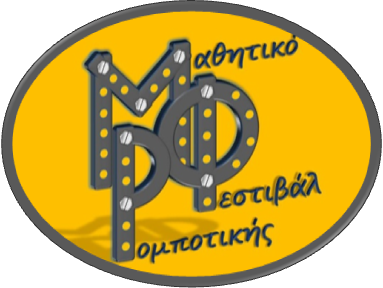 ΔΕΛΤΙΟ ΤΥΠΟΥΑΠΟΤΕΛΕΣΜΑΤΑ 4ΟΥ ΜΑΘΗΤΙΚΟΥ ΦΕΣΤΙΒΑΛ ΡΟΜΠΟΤΙΚΗΣΓΙΟΡΤΗ ΤΗΣ ΡΟΜΠΟΤΙΚΗΣ, ΤΟΥ ΕΘΕΛΟΝΤΙΣΜΟΥ ΚΑΙ ΤΩΝ ΙΣΩΝ ΕΥΚΑΙΡΙΩΝ: 4οΠΑΝΕΛΛΗΝΙΟ ΜΑΘΗΤΙΚΟ ΦΕΣΤΙΒΑΛ ΡΟΜΠΟΤΙΚΗΣ ΣΤΗ ΘΕΣΣΑΛΟΝΙΚΗΑΝΘΡΩΠΟΚΕΝΤΡΙΚΗ ΠΡΟΣΕΓΓΙΣΗ ΤΗΣ ΡΟΜΠΟΤΙΚΗΣΜέσα σε ένα όμορφο χριστουγεννιάτικο κλίμα «ρομποτικής χαράς», με μεγάλη επιτυχία ολοκληρώθηκε το 4ο Μαθητικό Φεστιβάλ Ρομποτικής, η γιορτή της ρομποτικής, των ίσων ευκαιριών, του εθελοντισμού, της άμιλλας, της φιλίας, της χαράς, της δημιουργικότητας, της εναλλακτικής ρομποτικής, της ρομποτικής με ανθρωποκεντρικό προσανατολισμό.Τα σημαντικά επιτεύγματα των μαθητών και μαθητών που συμμετείχαν τόσο στο εκθεσιακό, όσο και στο διαγνωστικό μέρος εντυπωσίασαν του παραβρισκόμενους, το Σάββατο 16 Δεκεμβρίου 2017 στις 7:30μ.μ. στο Πειραματικό Γυμνάσιο του Πανεπιστημίου Μακεδονίας. Πρωταγωνιστές, οι μαθητές και μαθήτριες Δημοτικών Γυμνασίων, Γενικών και Επαγγελματικών Λυκείων, Εργαστηρίων Ειδικής Επαγγελματικής Αγωγής και εκπαιδευτικοί από Διδυμότειχο, Βόλο, Λάρισα, Φαλάνη, Σέρρες, Λαμία, Καρπενήσι, Σιδηρόκαστρο, Τύρναβο, Ελασσόνα, Σέρρες, Έδεσσα, Γρεβενά, Κιλκίς, Αλεξάνδρεια, Γιαννιτσά, Άγιο Αθανάσιο, Πειραία, Επανομή, Καλαμαριά, Ευκαρπία, Εύοσμο, Μενεμένη,  Σταυρούπολη, Ωραιόκαστρο, Νεάπολη και Αθήνα.Οι ίσες ευκαιρίες, η δωρεάν συμμετοχή, η αξιοποίηση κάθε υλικού, η αυτενέργεια των παιδιών, η αποδοχή του διαφορετικού, η άμιλλα, η φιλία και η χαρά είχαν την τιμητική τους και φέτος. Ιδιαίτερη χαρά η συμμετοχή δύο Εργαστηρίων Ειδικής Επαγγελματικής Αγωγής, του Ε.Ε.Ε.ΕΚ. Κιλκίς και του 1ου  Ε.Ε.Ε.ΕΚ. Χορτιάτη – Πυλαίας, που παρουσίασαν δύο θαυμάσιες ρομποτικές κατασκευές με όμορφα μηνύματα.  Οι μαθητές του Ε.Ε.Ε.ΕΚ. Κιλκίς παρουσίασαν μια ρομποτική δημιουργία για τη φροντίδα των λουλουδιών και του 1ου  Ε.Ε.Ε.ΕΚ. Χορτιάτη – Πυλαίας το έξυπνο φανάρι, που προσφέρει ασφάλεια στα διερχόμενα οχήματα. Τους αξίζουν θερμά συγχαρητήρια και φυσικά τους αποδόθηκε τιμητική πλακέτα για την τεράστια προσπάθειά τους, αλλά και τα όμορφα μηνύματα των ρομποτικών τους δημιουργιών, που παρουσίασαν με μεγάλη χαρά και με αξιοθαύμαστη κοινωνικότητα στους κριτές και στο κοινό. Τους συγχαίρουμε και τους ευχαριστούμε.Χαιρετισμό απεύθυναν ο Περιφερειακός Διευθυντής Α/θμιας και Β/θμιας Εκπ/σης Κεντρικής Μακεδονίας, κύριος Παναγιώτης Ανανιάδης και ο Δήμαρχος Δήμου Νεάπολης – Συκεών κύριος Σίμος Δανιηλίδης. Το Φεστιβάλ τίμησαν με την παρουσία τους ο αντιδήμαρχος Παιδείας και Κοινωνικών θεμάτων, κύριος Μιχάλης Βουλγαρίδης, ο Πρόεδρος της Σχολικής Επιτροπής Β/θμιας Εκπ/σης του Δήμου Νεάπολης – Συκεών, κύριος Τριαντάφυλλος Κουσαγιαννίδης και οι Δημοτικοί Σύμβουλοι Ιωάννα Αλεξιάδου, Ειρήνη Καγιαμπίνη και Ειρήνη Παπαδάκη, Σχολικοί Σύμβουλοι, Πανεπιστημιακοί δάσκαλοι, διευθυντές σχολικών μονάδων, εκπαιδευτικοί, φοιτητές, μαθητές, γονείς.Η Διευθύντρια του σχολείου καλωσόρισε όλες τις ομάδες των παιδιών και εκπαιδευτικών που έλαβαν μέρος και ευχαρίστησε όλους όσους συνέβαλαν με οποιονδήποτε τρόπο στην επιτυχία του Φεστιβάλ, τους συνεργάτες της, εκπαιδευτικούς του Πειραματικού Γυμνασίου ΠΑΜΑΚ και τον εκπαιδευτικό της Περιφέρειας Κ. Μακεδονίας, κύριο Κώστα Ηλιάδη για την πολύτιμη βοήθειά του σε όλες τις φάσεις του Φεστιβάλ. Τόνισε την μεγάλη προσφορά των εθελοντών μαθητών, εκπαιδευτικών, σχολικών συμβούλων και κυρίως μεγάλου αριθμού  φοιτητών απόφοιτων του σχολείου και όχι μόνο και τους ευχαρίστησε για την βοήθεια που προσέφεραν στη διοργάνωση.  Ευχαρίστησε ιδιαίτερα τον Περιφερειακό Διευθυντή Α/θμιας και Β/θμιαςΕκπ/σης Κεντρικής Μακεδονίας, κύριο Παναγιώτη, καθώς και τον Δήμαρχο Δήμου Νεάπολης – Συκεών κύριο Σίμο Δανιηλίδηγια για την αμέριστη στήριξή τους στο Φεστιβάλ. Επίσης, ευχαρίστησε  το μεγάλο χορηγό, τον Οργανισμό Λιμένος Θεσσαλονίκης και τον πρόεδρο του Διοικητικού συμβουλίου κύριο Μέλλιο, καθώς και όλα τα μέλη του Δ.Σ. καθώς και το κοινό.Η παράδοση συνάντησε την τεχνολογία, πριν την έναρξη του διαγωνιστικού μέρους, καθώς ο μικρός καραγκιοζοπαίχτης, μαθητής της Β΄ Γυμνασίου του Πειραματικού Γυμνασίου του ΠΑΜΑΚ, Κώστας Ξηραδάκης, παρουσίασε την παράσταση θεάτρου σκιών με τίτλο «Ο Καραγκιόζης, πάει ρομποτική», με τον Καραγκιόζη και όλο το θίασό του να παίρνουν μέρος στο 4ο  ΜΦΡ!Θερμά συγχαρητήρια σε όλα τα παιδιά που συμμετείχαν τόσο στο εκθεσιακό και στο διαγωνιστικό μέρος, καθώς πρόσφεραν χαρά και ελπίδα σε όλους με τις έξυπνες και πρωτότυπες ρομποτικές τους κατασκευές, αλλά και με τις επιδόσεις τους στον προγραμματισμό στο διαγωνιστικό μέρος.  Θερμά συγχαρητήρια στους εκπαιδευτικούς και τους γονείς των παιδιών, που παρέχουν ευκαιρίες στα παιδιά τους για συμμετοχή στην εναλλακτική ρομποτική, τη ρομποτική των ίσων ευκαιριών, της άμιλλας, της φιλίας και της χαράς.Η επιτυχία αυτής της σημαντικής, αλλά και δύσκολης διοργάνωσης, επιβεβαιώθηκε από τα διθυραμβικά σχόλια και τα συγχαρητήρια που δεχτήκαμε από γονείς, εκπαιδευτικούς, διευθυντές σχολικών μονάδων, Δημοτικούς Συμβούλους, Σχολικούς συμβούλους, πανεπιστημιακούς δασκάλους κ.α. Κύρια ένδειξη της επιτυχίας της διοργάνωσης, πέρα από την αθρόα προσέλευση, αποτελούν οι χαρούμενες φωνές και τα χαμόγελα που φώτιζαν τα πρόσωπα όλων των παιδιών και των εκπαιδευτικών, παρά την κούραση και άσχετα από τη νίκη.Όλες οι ομάδες παρουσίασαν, με μεγάλη ζωντάνια και αξιοζήλευτη ενέργεια και χαρά τις ρομποτικές τους δημιουργίες στην κριτική επιτροπή, καθώς και στο κοινό που γέμισε ασφυκτικά το χώρο, αφήνοντας τις καλύτερες εντυπώσεις για το σύνολο των δεξιοτήτων που καλλιέργησαν για τη συμμετοχή τους στο 4ο ΜΦΡ. Οι κριτές, αφού παρακολούθησαν τις παρουσιάσεις των ομάδων και υπέβαλαν ερωτήσεις, κατέληξαν στα εξής αποτελέσματα, με μεγάλη δυσκολία λόγω του εξαιρετικά υψηλού επιπέδου όλων των παρουσιάσεων.Με το ίδιο κέφι, οι ομάδες των μαθητών που προετοίμασαν για 4 ώρες την δοκιμασία που τους δόθηκε και αφού επέλεξαν βαθμό δυσκολίας, ομαδοσυνεργατικά προγραμμάτισαν τα ρομπότ τους για το διαγωνισμό που ακολούθησε μπροστά σε όλο το κοινό, δημιουργώντας πλήθος συναισθημάτων.ΑΠΟΤΕΛΕΣΜΑΤΑ ΑΓΩΝΙΣΤΙΚΟΥ:ΔΗΜΟΤΙΚΑ ΣΧΟΛΕΙΑΒΡΑΒΕΙΑ:1η θέση: Οι  ARSAKEIO ROBOTICS, από το  Αρσάκειο ΔΣ Θεσ/νίκης. 2η θέση: Οι Evobots από το 3ο Πειραματικό ΔΣ Ευόσμου3η θέση: Λέοντες Σερρών: 3ο ΔΣ Σερρών & Ομάδα Δημοτικού: Ακαδημία Ρομποτικής ΠΑ.ΜΑΕΠΑΙΝΟΙ:ArduMakers: 5ο ΔΣ ΠεραίαςTUBIANS: Ελληνικά Εκπαιδευτήρια ΔράκουRaceRobot team: 2ο ΔΣ ΣιδηροκάστρουArsakio Robitics 2: Αρσάκειο ΔΣ ΘεσσαλονίκηςCentralbots: 4ο, 8ο, 18ο ΔΣ Σταυρούπολης, 25ο ΔΣ ΕυόσμουLittle Robots (White): 3ο Πειραματικό ΔΣ ΕυόσμουΡομποτιστές: 101ο ΔΣ Θεσ/νίκης, 4ο & 3ο Γ/Σ Καλαμαριάς ΓΥΜΝΑΣΙΑΒΡΑΒΕΙΑ:1η θέση: ARGO-DROIDS: 8ο Γ/Σ Βόλου2η θέση: Robocop Αλεξάνδρειας: 1ο Γ/Σ Αλεξάνδρειας3η θέση: Robodesigners: 1ο Γ/Σ Συκεών "Οδυσσέας Φωκάς"ΕΠΑΙΝΟΙ:Arsakio Robitics 4: Αρσάκειο Γ/Σ Θεσσαλονίκης19Robogators: 19ο Γ/Σ ΘεσσαλονίκηςPGPM2: Πειραματικό Γ/Σ ΠΑ.ΜΑΚ.TALOS2:  Όμιλος Ρομποτικής Π.Γ.ΠΑ.ΜΑΚ. PGPM1: Πειραματικό Γ/Σ ΠΑ.ΜΑΚ.Ομάδα Γυμνασίου 1: Ακαδημία Ρομποτικής ΠΑ.ΜΑΚ.Teamwork: Ελληνικό Κολλέγιο Θεσσαλονίκης Robot collectors: Ελληνικό Κολλέγιο ΘεσσαλονίκηςΕλληνικό Κολλέγιο ΘεσσαλονίκηςCENTAUR-BOTS: 8ο Γ/Σ ΒόλουSTEM Robotics Mechanics 2: 4ο Γ/Σ ΛάρισαςΕΠΑΙΝΟΣ ΕΞΥΠΝΗΣ ΛΥΣΗΣ: RoboKeepers: 5ο Γ/Σ Ωραιοκάστρου (Λ.Τ) ΕΠΑΙΝΟΣ ΠΡΩΤΟΤΥΠΗΣ ΚΑΤΑΣΚΕΥΗΣ: STEM Robotics Mechanics 4: 6ο Γ/Σ Λάρισας  ΛΥΚΕΙΑ:ΒΡΑΒΕΙΑ:1η θέση: TALOS1: Όμ. Ρομποτικής Π.Γ/Λ.ΠΑ.ΜΑΚ. & 5ο Γ/Σ Νεάπολης2η θέση: ΤΑΛΩΣ: 1ο ΓΕΛ ΜΕΝΕΜΕΝΗΣ3η θέση: Ομάδα Λυκείου: Ακαδημία Ρομποτικής ΠΑ.ΜΑΚ.ΕΠΑΙΝΟΙ:Robohammers: 1ο ΓΕΛ ΕπανωμήςArdudino: Κολλέγιο ΑνατόλιαSTEM Robotics Αdvanved: ΓΕΛ Τυρνάβου, 8ο ΓΕΛ Λάρισας, ΓΕΛ ΕλασσόναςΑΠΟΤΕΛΕΣΜΑΤΑ ΕΚΘΕΣΙΑΚΟΥ: ΒΡΑΒΕΙΟ ΔΗΜΟΤΙΚΩΝ ΣΧΟΛΕΙΩΝ: Robotic Theatre, 1ο ΔΣ ΕυκαρπίαςΒΡΑΒΕΙΟ ΓΥΜΝΑΣΙΩΝ: Robola by Robokeepers: 5ο Γ/Σ Ωραιοκάστρου (Λ.Τ)ΒΡΑΒΕΙΟ ΛΥΚΙΩΝ: Λύσεις για κατοικίδια: 4ο ΓΕΛ Σταυρούπολης ΘεσσαλονίκηςΒΡΑΒΕΙΟ ΠΡΩΤΟΤΥΠΙΑΣ: AgroRobot: Ελληνογαλλική Σχολή ΚαλαμαρίΒΡΑΒΕΙΟ ΑΥΤΟΣΧΕΔΙΑΣΜΟΥ: Ρομποτική μπασκέτα: 5ο ΔΣ Περαίας ΒΡΑΒΕΙΟ ΠΑΡΟΥΣΙΑΣΗΣ: INFOTRONIA (Information Technology & Electronics): 1ο ΕΠΑΛ ΔιδυμοτείχουΒΡΑΒΕΙΟ ΑΡΤΙΟΤΗΤΑΣ: Έξυπνος κάδος απορριμμάτων: 1ο ΓΕΛ Αγίου ΑθανασίουΒΡΑΒΕΙΟ ΑΥΤΕΝΕΡΓΕΙΑΣ: Αναπαραγωγή γραμμικών σχεδίων μέσω σχεδιογράφου που βασίζεται σε Arduino: 1ο ΓΕΛ ΝεάποληςΕΙΔΙΚΟ ΒΡΑΒΕΙΟ ΕΞΑΙΡΕΤΙΚΗΣ ΣΥΜΜΕΤΟΧΗΣ: η κριτική επιτροπή διαπίστωσε ότι η δημιουργία του 14ου Εσπερινού ΕΠΑΛ Θεσσαλονίκης, δηλαδή το Εξακόπτερο μη επανδρωμένο αεροσκάφος αποτελεί έτοιμο προϊόν που θα μπορούσε να μπει σε διαδικασία παραγωγής και έτσι βραβεύθηκε ως εξαιρετική συμμετοχή. Τιμητική Πλακέτα για τη συμμετοχή τους πήραν τα δύο Εργαστήρια Ειδικής Επαγγελματικής Αγωγής:  α) το Ε.Ε.Ε.ΕΚ. Κιλκίς και β) το 1ο  Ε.Ε.Ε.ΕΚ. Χορτιάτη – Πυλαίας που παρουσίασαν δύο θαυμάσιες ρομποτικές κατασκευές με όμορφα μηνύματα.ΒΡΑΒΕΙΟ ΕΚΠΑΙΔΕΥΤΙΚΟΥ: Νεκτάριος ΝότιοςΤο βραβείο εκπαιδευτικού δίνεται για να τιμηθεί η προσφορά των εκπαιδευτικών, που εστιάζουν στην παροχή υψηλής ποιότητας παιδείας και δεν φείδονται χρόνου και προσωπικών εξόδων προκειμένου να προσφέρουν στους μαθητές τους τις ευκαιρίες που παρέχει το Μαθητικό φεστιβάλ Ρομποτικής.Με την ανανέωση του ραντεβού μας για το 5ο Μαθητικό φεστιβάλ ρομποτικής ολοκληρώθηκε η φετινή διοργάνωση. Σας ευχαριστούμε και σας περιμένουμε και του χρόνου.Ευχαριστούμε θερμά τα Μέσα Μαζικής Ενημέρωσης που πρόβαλαν αυτή μας την προσπάθεια, προάγοντας έτσι τη διάχυση καλών πρακτικών στην εκπαίδευση.Εκ μέρους της Οργανωτικής ΕπιτροπήςΕλένη ΜούζουραΔιευθύντρια Πειραματικού Γυμνασίου Πανεπιστημίου Μακεδονίας